Birthday Party Contract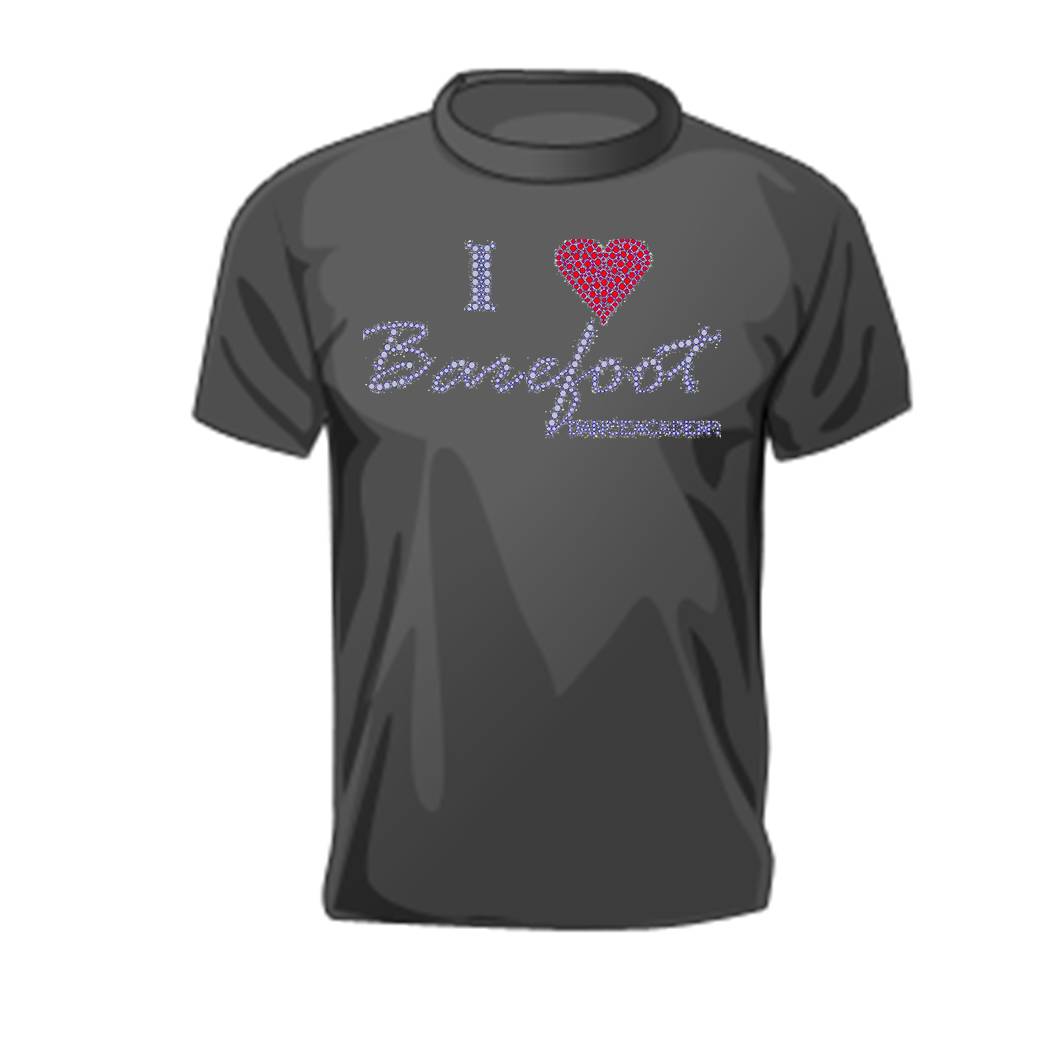 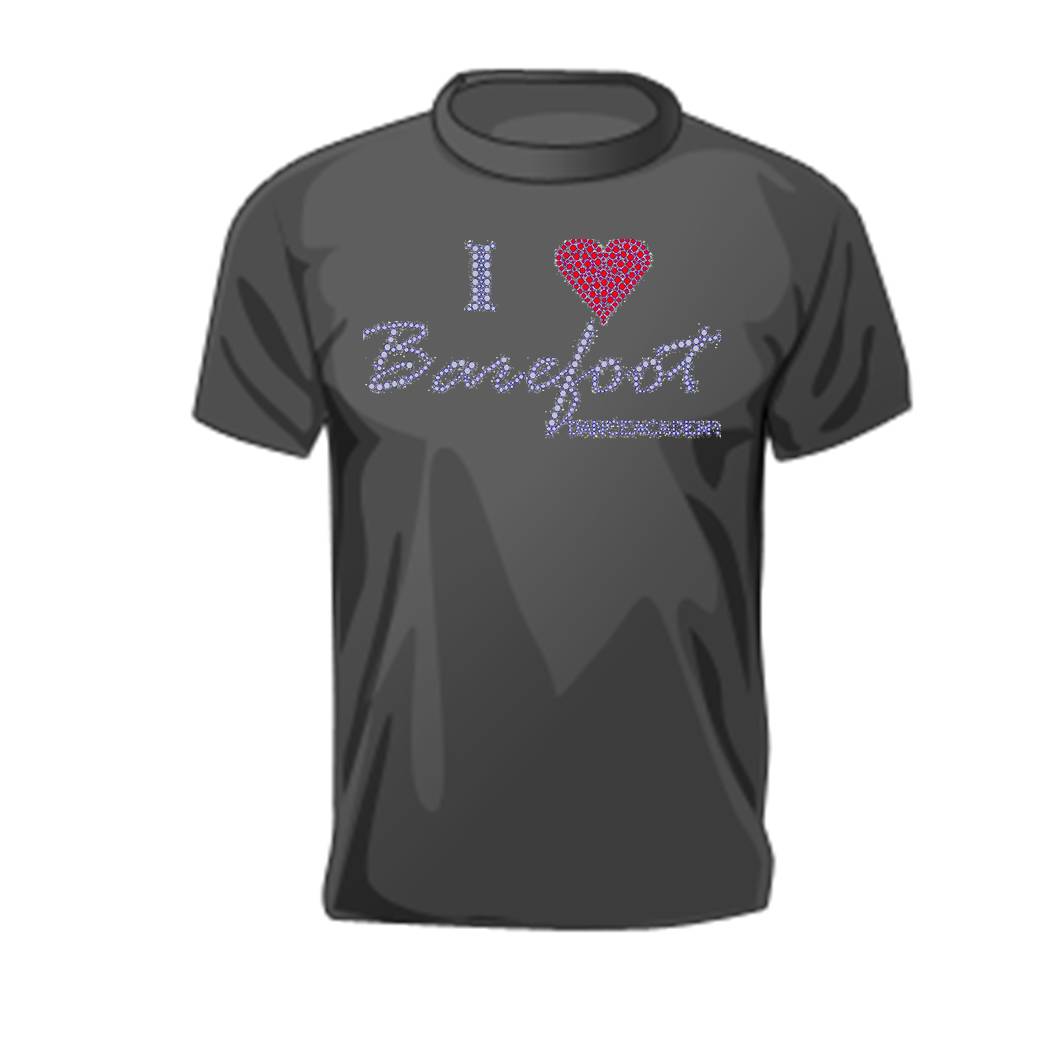 A $50.00 non-refundable deposit is required to reserve the party date and time.Parties are 45 minutes in the studio and 45 minutes in the party room. I understand that the party MUST end at the scheduled time. (You will be charged $25.00 for each 15 minutes of overtime in Party Room)I will provide an exact number of children attending the party, a minimum of 5 days prior to the date.Party guest must be in proper workout attire. (Comfortable Clothing)No food or beverages are permitted in our Studio Area. All food must be kept in Lobby.GRATUITIES ARE NOT INCLUDED and should be considered if deserved.I understand the rules and guidelines listed above._____________________________		_______________Print Name					Date_____________________________Signature For Office Use ONLY$50.00 deposit: $________________Balance due at Party: $____________Number of Instructors Needed__________________________	Names: _______________________________________________Party InformationParty InformationParty InformationParty InformationParty InformationParty InformationParty InformationParty InformationParty InformationParty InformationParty InformationParty InformationParty InformationParty InformationParty InformationParty InformationParty InformationParty InformationParty InformationName of Birthday Child:Name of Birthday Child:Name of Birthday Child:Name of Birthday Child:	Last	Last	Last	Last	Last	Last	Last	Last	Last	Last	Last	Last	Last	LastFirstFirstFirstFirstAgeAddress:Address:Street AddressStreet AddressStreet AddressStreet AddressStreet AddressStreet AddressStreet AddressStreet AddressStreet AddressStreet AddressStreet AddressStreet AddressStreet AddressStreet AddressStreet AddressApartment/Unit #CityCityCityCityCityCityCityCityCityCityCityCityCityCityStateZIP CodeHome Phone:Home Phone:Home Phone:Home Phone:Home Phone:(         )(         )(         )(         )(         )(         )Date & Time Requested:Date & Time Requested:Date & Time Requested:Date & Time Requested:Number of Children Attending:Number of Children Attending:Number of Children Attending:Number of Children Attending:Number of Children Attending:Number of Children Attending:Number of Children Attending:Number of Children Attending:________   (Final Count Must Be Given 5 Days Before Party) ________   (Final Count Must Be Given 5 Days Before Party) ________   (Final Count Must Be Given 5 Days Before Party) ________   (Final Count Must Be Given 5 Days Before Party) ________   (Final Count Must Be Given 5 Days Before Party) ________   (Final Count Must Be Given 5 Days Before Party) ________   (Final Count Must Be Given 5 Days Before Party) ________   (Final Count Must Be Given 5 Days Before Party) ________   (Final Count Must Be Given 5 Days Before Party) ________   (Final Count Must Be Given 5 Days Before Party) ________   (Final Count Must Be Given 5 Days Before Party) Party InformationParty InformationParty InformationParty InformationParty InformationParty InformationParty InformationParty InformationParty InformationParty InformationParty InformationParty InformationParty InformationParty InformationParty InformationParty InformationParty InformationParty InformationParty InformationPlease Note the following guidelines: The Party will be set up for the age of the Birthday Child. (The equipment height and activities may not be suitable for younger guest) Do not arrive more than 20 minutes prior to scheduled party time. Only the children attending the party must remain with the party staff at all times. All children attending the party must be listed on the party roster and have signed a waiver form for Insurance purposes. The Party Parent and one helper may enter the studio area to video and take pictures. All other parents must remain in the designated viewing area for safety reasons. Adults are NOT permitted on the equipment.Children classified with special needs may have a parent or aid to assist them. Due to possible allergic reactions, please do not serve any food containing nuts. Please Note the following guidelines: The Party will be set up for the age of the Birthday Child. (The equipment height and activities may not be suitable for younger guest) Do not arrive more than 20 minutes prior to scheduled party time. Only the children attending the party must remain with the party staff at all times. All children attending the party must be listed on the party roster and have signed a waiver form for Insurance purposes. The Party Parent and one helper may enter the studio area to video and take pictures. All other parents must remain in the designated viewing area for safety reasons. Adults are NOT permitted on the equipment.Children classified with special needs may have a parent or aid to assist them. Due to possible allergic reactions, please do not serve any food containing nuts. Please Note the following guidelines: The Party will be set up for the age of the Birthday Child. (The equipment height and activities may not be suitable for younger guest) Do not arrive more than 20 minutes prior to scheduled party time. Only the children attending the party must remain with the party staff at all times. All children attending the party must be listed on the party roster and have signed a waiver form for Insurance purposes. The Party Parent and one helper may enter the studio area to video and take pictures. All other parents must remain in the designated viewing area for safety reasons. Adults are NOT permitted on the equipment.Children classified with special needs may have a parent or aid to assist them. Due to possible allergic reactions, please do not serve any food containing nuts. Please Note the following guidelines: The Party will be set up for the age of the Birthday Child. (The equipment height and activities may not be suitable for younger guest) Do not arrive more than 20 minutes prior to scheduled party time. Only the children attending the party must remain with the party staff at all times. All children attending the party must be listed on the party roster and have signed a waiver form for Insurance purposes. The Party Parent and one helper may enter the studio area to video and take pictures. All other parents must remain in the designated viewing area for safety reasons. Adults are NOT permitted on the equipment.Children classified with special needs may have a parent or aid to assist them. Due to possible allergic reactions, please do not serve any food containing nuts. Please Note the following guidelines: The Party will be set up for the age of the Birthday Child. (The equipment height and activities may not be suitable for younger guest) Do not arrive more than 20 minutes prior to scheduled party time. Only the children attending the party must remain with the party staff at all times. All children attending the party must be listed on the party roster and have signed a waiver form for Insurance purposes. The Party Parent and one helper may enter the studio area to video and take pictures. All other parents must remain in the designated viewing area for safety reasons. Adults are NOT permitted on the equipment.Children classified with special needs may have a parent or aid to assist them. Due to possible allergic reactions, please do not serve any food containing nuts. Please Note the following guidelines: The Party will be set up for the age of the Birthday Child. (The equipment height and activities may not be suitable for younger guest) Do not arrive more than 20 minutes prior to scheduled party time. Only the children attending the party must remain with the party staff at all times. All children attending the party must be listed on the party roster and have signed a waiver form for Insurance purposes. The Party Parent and one helper may enter the studio area to video and take pictures. All other parents must remain in the designated viewing area for safety reasons. Adults are NOT permitted on the equipment.Children classified with special needs may have a parent or aid to assist them. Due to possible allergic reactions, please do not serve any food containing nuts. Please Note the following guidelines: The Party will be set up for the age of the Birthday Child. (The equipment height and activities may not be suitable for younger guest) Do not arrive more than 20 minutes prior to scheduled party time. Only the children attending the party must remain with the party staff at all times. All children attending the party must be listed on the party roster and have signed a waiver form for Insurance purposes. The Party Parent and one helper may enter the studio area to video and take pictures. All other parents must remain in the designated viewing area for safety reasons. Adults are NOT permitted on the equipment.Children classified with special needs may have a parent or aid to assist them. Due to possible allergic reactions, please do not serve any food containing nuts. Please Note the following guidelines: The Party will be set up for the age of the Birthday Child. (The equipment height and activities may not be suitable for younger guest) Do not arrive more than 20 minutes prior to scheduled party time. Only the children attending the party must remain with the party staff at all times. All children attending the party must be listed on the party roster and have signed a waiver form for Insurance purposes. The Party Parent and one helper may enter the studio area to video and take pictures. All other parents must remain in the designated viewing area for safety reasons. Adults are NOT permitted on the equipment.Children classified with special needs may have a parent or aid to assist them. Due to possible allergic reactions, please do not serve any food containing nuts. Please Note the following guidelines: The Party will be set up for the age of the Birthday Child. (The equipment height and activities may not be suitable for younger guest) Do not arrive more than 20 minutes prior to scheduled party time. Only the children attending the party must remain with the party staff at all times. All children attending the party must be listed on the party roster and have signed a waiver form for Insurance purposes. The Party Parent and one helper may enter the studio area to video and take pictures. All other parents must remain in the designated viewing area for safety reasons. Adults are NOT permitted on the equipment.Children classified with special needs may have a parent or aid to assist them. Due to possible allergic reactions, please do not serve any food containing nuts. Please Note the following guidelines: The Party will be set up for the age of the Birthday Child. (The equipment height and activities may not be suitable for younger guest) Do not arrive more than 20 minutes prior to scheduled party time. Only the children attending the party must remain with the party staff at all times. All children attending the party must be listed on the party roster and have signed a waiver form for Insurance purposes. The Party Parent and one helper may enter the studio area to video and take pictures. All other parents must remain in the designated viewing area for safety reasons. Adults are NOT permitted on the equipment.Children classified with special needs may have a parent or aid to assist them. Due to possible allergic reactions, please do not serve any food containing nuts. Please Note the following guidelines: The Party will be set up for the age of the Birthday Child. (The equipment height and activities may not be suitable for younger guest) Do not arrive more than 20 minutes prior to scheduled party time. Only the children attending the party must remain with the party staff at all times. All children attending the party must be listed on the party roster and have signed a waiver form for Insurance purposes. The Party Parent and one helper may enter the studio area to video and take pictures. All other parents must remain in the designated viewing area for safety reasons. Adults are NOT permitted on the equipment.Children classified with special needs may have a parent or aid to assist them. Due to possible allergic reactions, please do not serve any food containing nuts. Please Note the following guidelines: The Party will be set up for the age of the Birthday Child. (The equipment height and activities may not be suitable for younger guest) Do not arrive more than 20 minutes prior to scheduled party time. Only the children attending the party must remain with the party staff at all times. All children attending the party must be listed on the party roster and have signed a waiver form for Insurance purposes. The Party Parent and one helper may enter the studio area to video and take pictures. All other parents must remain in the designated viewing area for safety reasons. Adults are NOT permitted on the equipment.Children classified with special needs may have a parent or aid to assist them. Due to possible allergic reactions, please do not serve any food containing nuts. Please Note the following guidelines: The Party will be set up for the age of the Birthday Child. (The equipment height and activities may not be suitable for younger guest) Do not arrive more than 20 minutes prior to scheduled party time. Only the children attending the party must remain with the party staff at all times. All children attending the party must be listed on the party roster and have signed a waiver form for Insurance purposes. The Party Parent and one helper may enter the studio area to video and take pictures. All other parents must remain in the designated viewing area for safety reasons. Adults are NOT permitted on the equipment.Children classified with special needs may have a parent or aid to assist them. Due to possible allergic reactions, please do not serve any food containing nuts. Please Note the following guidelines: The Party will be set up for the age of the Birthday Child. (The equipment height and activities may not be suitable for younger guest) Do not arrive more than 20 minutes prior to scheduled party time. Only the children attending the party must remain with the party staff at all times. All children attending the party must be listed on the party roster and have signed a waiver form for Insurance purposes. The Party Parent and one helper may enter the studio area to video and take pictures. All other parents must remain in the designated viewing area for safety reasons. Adults are NOT permitted on the equipment.Children classified with special needs may have a parent or aid to assist them. Due to possible allergic reactions, please do not serve any food containing nuts. Please Note the following guidelines: The Party will be set up for the age of the Birthday Child. (The equipment height and activities may not be suitable for younger guest) Do not arrive more than 20 minutes prior to scheduled party time. Only the children attending the party must remain with the party staff at all times. All children attending the party must be listed on the party roster and have signed a waiver form for Insurance purposes. The Party Parent and one helper may enter the studio area to video and take pictures. All other parents must remain in the designated viewing area for safety reasons. Adults are NOT permitted on the equipment.Children classified with special needs may have a parent or aid to assist them. Due to possible allergic reactions, please do not serve any food containing nuts. Please Note the following guidelines: The Party will be set up for the age of the Birthday Child. (The equipment height and activities may not be suitable for younger guest) Do not arrive more than 20 minutes prior to scheduled party time. Only the children attending the party must remain with the party staff at all times. All children attending the party must be listed on the party roster and have signed a waiver form for Insurance purposes. The Party Parent and one helper may enter the studio area to video and take pictures. All other parents must remain in the designated viewing area for safety reasons. Adults are NOT permitted on the equipment.Children classified with special needs may have a parent or aid to assist them. Due to possible allergic reactions, please do not serve any food containing nuts. Please Note the following guidelines: The Party will be set up for the age of the Birthday Child. (The equipment height and activities may not be suitable for younger guest) Do not arrive more than 20 minutes prior to scheduled party time. Only the children attending the party must remain with the party staff at all times. All children attending the party must be listed on the party roster and have signed a waiver form for Insurance purposes. The Party Parent and one helper may enter the studio area to video and take pictures. All other parents must remain in the designated viewing area for safety reasons. Adults are NOT permitted on the equipment.Children classified with special needs may have a parent or aid to assist them. Due to possible allergic reactions, please do not serve any food containing nuts. Please Note the following guidelines: The Party will be set up for the age of the Birthday Child. (The equipment height and activities may not be suitable for younger guest) Do not arrive more than 20 minutes prior to scheduled party time. Only the children attending the party must remain with the party staff at all times. All children attending the party must be listed on the party roster and have signed a waiver form for Insurance purposes. The Party Parent and one helper may enter the studio area to video and take pictures. All other parents must remain in the designated viewing area for safety reasons. Adults are NOT permitted on the equipment.Children classified with special needs may have a parent or aid to assist them. Due to possible allergic reactions, please do not serve any food containing nuts. Please Note the following guidelines: The Party will be set up for the age of the Birthday Child. (The equipment height and activities may not be suitable for younger guest) Do not arrive more than 20 minutes prior to scheduled party time. Only the children attending the party must remain with the party staff at all times. All children attending the party must be listed on the party roster and have signed a waiver form for Insurance purposes. The Party Parent and one helper may enter the studio area to video and take pictures. All other parents must remain in the designated viewing area for safety reasons. Adults are NOT permitted on the equipment.Children classified with special needs may have a parent or aid to assist them. Due to possible allergic reactions, please do not serve any food containing nuts. Is your child Currently enrolled in classes at Dance Studio 33? Is your child Currently enrolled in classes at Dance Studio 33? Is your child Currently enrolled in classes at Dance Studio 33? Is your child Currently enrolled in classes at Dance Studio 33? Is your child Currently enrolled in classes at Dance Studio 33? Is your child Currently enrolled in classes at Dance Studio 33? Is your child Currently enrolled in classes at Dance Studio 33? Is your child Currently enrolled in classes at Dance Studio 33? Is your child Currently enrolled in classes at Dance Studio 33? Is your child Currently enrolled in classes at Dance Studio 33? Is your child Currently enrolled in classes at Dance Studio 33? Is your child Currently enrolled in classes at Dance Studio 33? Is your child Currently enrolled in classes at Dance Studio 33? Is your child Currently enrolled in classes at Dance Studio 33? Is your child Currently enrolled in classes at Dance Studio 33? Is your child Currently enrolled in classes at Dance Studio 33? Is your child Currently enrolled in classes at Dance Studio 33? Is your child Currently enrolled in classes at Dance Studio 33? Is your child Currently enrolled in classes at Dance Studio 33? YesYesYesYesYesYesYesYesNoNoNoParty Pricelist:Party Pricelist:Party Pricelist:Party Pricelist:Party Pricelist:Party Pricelist:$185.00$185.00$185.00$185.00$185.00$185.00$185.00$185.00(For up to 10 Children)(For up to 10 Children)(For up to 10 Children)(For up to 10 Children)(For up to 10 Children)(For up to 10 Children)$10.00 $10.00 $10.00 $10.00 $10.00 $10.00 $10.00 $10.00 Each additional child  x _______ = $_________Each additional child  x _______ = $_________Each additional child  x _______ = $_________Each additional child  x _______ = $_________Each additional child  x _______ = $_________Each additional child  x _______ = $_________GenderGenderGenderGenderGenderGenderGenderGenderGenderGenderGenderGenderGenderGenderGenderGenderGenderGenderGenderFemaleFemaleFemaleFemaleFemaleFemaleFemaleFemaleMaleMaleMaleMaleMaleMaleMaleMaleMaleBirthday Party Checklist (Provided by BNM)Birthday Party Checklist (Provided by BNM)Birthday Party Checklist (Provided by BNM)Birthday Party Checklist (Provided by BNM)Birthday Party Checklist (Provided by BNM)Birthday Party Checklist (Provided by BNM)Birthday Party Checklist (Provided by BNM)Birthday Party Checklist (Provided by BNM)Birthday Party Checklist (Provided by BNM)Birthday Party Checklist (Provided by BNM)Birthday Party Checklist (Provided by BNM)Birthday Party Checklist (Provided by BNM)Birthday Party Checklist (Provided by BNM)Birthday Party Checklist (Provided by BNM)Birthday Party Checklist (Provided by BNM)Birthday Party Checklist (Provided by BNM)Birthday Party Checklist (Provided by BNM)Birthday Party Checklist (Provided by BNM)Birthday Party Checklist (Provided by BNM)PlatesPlatesPlatesPlatesPlatesPlatesPlatesPlatesNapkinsNapkinsNapkinsNapkinsNapkinsNapkinsNapkinsNapkinsNapkinsCupsCupsCupsCupsCupsCupsCupsCupsSpoonsSpoonsSpoonsSpoonsSpoonsSpoonsSpoonsSpoonsSpoonsTableclothsTableclothsTableclothsTableclothsTableclothsTableclothsTableclothsTableclothsDecorationsDecorationsDecorations